FIRST LUTHERAN CHURCH
Northwood, Iowa
641-324-2984
www.flcnorthwood.orgTHAT ALL MAY KNOW THE LOVE OF GOD IN JESUS CHRIST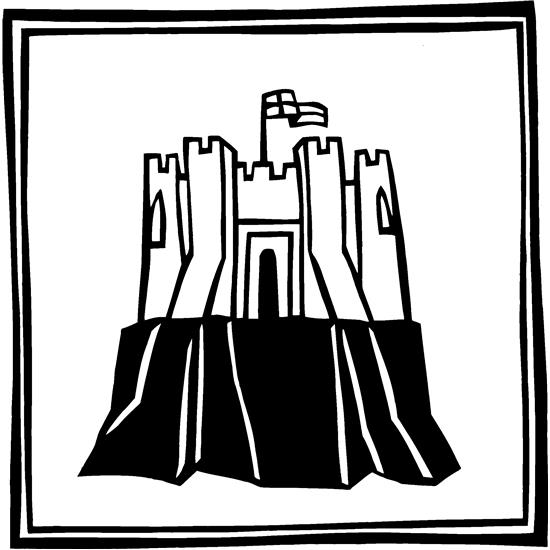 Reformation SundayOctober 31st, 2021
9:00am
Pastor Becky Sogge	Acolyte: Emy Wahl and Kinley Stambaugh			Organist/Pianist: Loraine MixLay reader: Larry KlitzkeSpecial Music: Senior ChoirSound/Video: Hayden Moore, Mark WillandCounters: Randy & Laure Buehrer, Steph PerkinsAltar Guild: JULIA Circle
Prelude    						     -Loraine MixWelcome – AnnouncementsConfession and ForgivenessBlessed be the holy Trinity, one God, whose teaching is life, whose presence is sure, and whose love is endless.  Amen.  Let us confess our sins to the one who welcomes us with an open heart.Silence is kept for reflection.God our comforter: like lost sheep, we have gone astray.  We gaze upon abundance and see scarcity.  We turn our faces away from injustice and oppression.  We exploit the earth with our apathy and greed.  Free us from our sin, gracious God.  Listen when we call out to you for help.  Lead us by your love to love our neighbors as ourselves.  Amen.All have sinned and fall short of the glory of God.  By the gift of grace in Christ Jesus, God makes you righteous.  Receive with glad hearts the forgiveness of all your sins.  AmenOpening Hymn    	        “A Mighty Fortress”   		  ELW 504 Greeting	 p. 184Kyrie	p. 184Prayer of the DayAlmighty God, gracious Lord, we thank you that your Holy Spirit renews the church in every age. Pour out your Holy Spirit on your faithful people. Keep them steadfast in your word, protect and comfort them in times of trial, defend them against all enemies of the gospel, and bestow on the church your saving peace, through Jesus Christ, our Savior and Lord, who lives and reigns with you and the Holy Spirit, one God, now and forever.  Amen.Special Music	:	      “Amazing Grace”		        -Senior Choir First Reading:  Jeremiah 31:31-34Word of God, word of life.  Thanks be to God.Psalm 46God is our refuge and strength, a very present help in trouble.Therefore we will not fear, though the earth be moved, and though the mountains shake in the depths of the sea;though its waters rage and foam, and though the mountains tremble with its tumult.There is a river whose streams make glad the city of God, the holy habitation of the Most High.God is in the midst of the city; it shall not be shaken; God shall help it at the break of day.The nations rage, and the kingdoms shake; God speaks, and the earth melts away. The Lord of hosts is with us; the God of Jacob is our stronghold.Come now, regard the works of the Lord, what desolations God has brought upon the earth;behold the one who makes war to cease in all the world; who breaks the bow, and shatters the spear, and burns the shields with fire.“Be still, then, and know that I am God; I will be exalted among the nations; I will be exalted in the earth.”The Lord of hosts is with us; the God of Jacob is our stronghold. Second Reading: Romans 3:19-28Word of God, word of life.  Thanks be to God.Gospel: John 8:31-36(Before) The holy gospel according to Mark.
Glory to you, O Lord. (After)		The gospel of the Lord.   
   Praise to you, O Christ.Children’s SermonSermon	   Pastor Becky SoggeHymn of the Day     “Precious Lord, Take My Hand”	ELW 773Affirmation of BaptismPrayers of IntercessionLord, in your mercy, hear our prayer.Temple Talk:  	Rose FredricksOffering is received in the plates at the entrance of the sanctuary or electronically through Vanco Offering PrayerLord’s Prayer	p. 145BlessingPeople of God, you are Christ’s body, bringing new life to a suffering world.  The holy Trinity, one God, bless you now and forever.  AmenClosing Hymn     “What a Fellowship, What a Joy Divine”    ELW 774DismissalGo in peace.  The living Word dwells in you.That all may know the love of God in Jesus Christ.  
Thanks be to God.Postlude					              - Loraine MixAnnouncementsThank you for your gift of 6 quilts to LSI Refugee and Immigrant Services.  We are grateful for friends such as you.Weekly Attendance and GivingWeekly Attendance and GivingWeekly Attendance and GivingWeekly Attendance and GivingWeekly Attendance and GivingDateDateAttendanceAttendanceGivingOctober 24October 249696$1,123.00October 17166166$2,252.00$2,252.00October 106767$603.00$603.00October 37070$2,148.00$2,148.00Weekly CalendarWeekly CalendarWeekly CalendarWeekly CalendarSunday, October 31Sunday, October 319:00 amWorship Service with N.O.*With Affirmation of Baptism10:10 am10:10 amSunday School5:00 pmJH. YouthMonday, November 1Monday, November 16:00 pmBell Choir6:00 pmWorship Meeting   Tuesday, November 211:00 am11:00 amStaff Meeting  7:30 pm  7:30 pmAA –Al-AnonWednesday, November 3Wednesday, November 35:45 pmConfirmation7:00 pmChoir Practice7:00 pmSH. YouthThursday, November 4Thursday, November 48:30 amQuilting9:00 amPrayer Group6:30 pmTaekwondoSunday, November 7Sunday, November 79:00 amWorship Service with H.C.*With All Saints Day10:10 am10:10 amSunday School6:30 pmJH. Youth